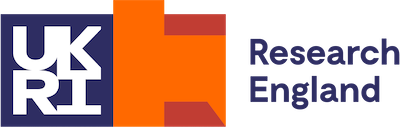 Knowledge Exchange FrameworkKEF3Public & Community EngagementNarrative TemplateFor submission to Research England by12:00pm (noon) on Wednesday 29 March 2023Max words: 2,500 - plus 120 word plain English summarySubmission methodAll narrative statements must use the relevant KEF3 template, in MS Word format, and be submitted via the SharePoint link provided to the nominated KEF contact. Further information is provided in the KEF3 narrative guidance.Public and community engagement This template uses an embedded table to contain all textual and infographic elements of your submission, please do not edit the format of the templates or add additional rows to the tables. A maximum of 2,500 words and up to ten diagrams or images - across the five aspects - may be included. All images must have alternative text descriptions provided via the MS Word ‘alt text’ feature. Please refer to the narrative guidance for detailed information about the permitted formatting.Data ProtectionUnder the UK Data Protection Legislation, where an individual person is identifiable this constitutes personal data.  Institutions are responsible for verifying that any individuals named or pictured in the narrative statements are made aware and have agreed to their name/image being shared with Research England for the purpose of being published on the KEF website and being processed by UKRI and NCCPE for reporting and analysis purposes.Submission of the narrative statements to Research England will act as confirmation that appropriate privacy information has been provided to the individuals by the institution.Institution nameUKPRN (www.ukrlp.co.uk)Total word count (including summary of approach)Aspect score summaryAspect score summaryScoreScoreScore1 - Strategy1 - StrategyPlease insert the self-assessment score for each aspect.Please insert the self-assessment score for each aspect.Please insert the self-assessment score for each aspect.2 - Support2 - SupportPlease insert the self-assessment score for each aspect.Please insert the self-assessment score for each aspect.Please insert the self-assessment score for each aspect.3 - Activity3 - ActivityPlease insert the self-assessment score for each aspect.Please insert the self-assessment score for each aspect.Please insert the self-assessment score for each aspect.4 – Enhancing practice4 – Enhancing practicePlease insert the self-assessment score for each aspect.Please insert the self-assessment score for each aspect.Please insert the self-assessment score for each aspect.5 – Building on success5 – Building on successPlease insert the self-assessment score for each aspect.Please insert the self-assessment score for each aspect.Please insert the self-assessment score for each aspect.TOTAL SCORETOTAL SCOREInsert the summed total scoreInsert the summed total scoreInsert the summed total scoreSummary of approachSummary of approachSummary of approachSummary of approachSummary of approachSummary of approachSummary of approachSummary of approachSummaryPlease provide a short (max 120 words) summary of your approach to community and public engagement. This should be in plain English and provide a succinct and accessible overview of your approach. SummaryPlease provide a short (max 120 words) summary of your approach to community and public engagement. This should be in plain English and provide a succinct and accessible overview of your approach. SummaryPlease provide a short (max 120 words) summary of your approach to community and public engagement. This should be in plain English and provide a succinct and accessible overview of your approach. SummaryPlease provide a short (max 120 words) summary of your approach to community and public engagement. This should be in plain English and provide a succinct and accessible overview of your approach. SummaryPlease provide a short (max 120 words) summary of your approach to community and public engagement. This should be in plain English and provide a succinct and accessible overview of your approach. SummaryPlease provide a short (max 120 words) summary of your approach to community and public engagement. This should be in plain English and provide a succinct and accessible overview of your approach. SummaryPlease provide a short (max 120 words) summary of your approach to community and public engagement. This should be in plain English and provide a succinct and accessible overview of your approach. SummaryPlease provide a short (max 120 words) summary of your approach to community and public engagement. This should be in plain English and provide a succinct and accessible overview of your approach. Aspect 1: StrategyAspect 1: StrategyAspect 1: StrategyAspect 1: StrategyAspect 1: StrategyAspect 1: StrategyAspect 1: StrategyAspect 1: StrategyStrategic approachHow have you ensured that the P&CE work of your institution is purposeful, well supported and adequately resourced? What has informed your approach, and how is it governed and led? This section provides an opportunity for you to articulate:your strategic approach to P&CEyour priorities and goals how you have identified relevant public and community groups and their needs at an institutional levelHow you have built considerations of EDI into your approachHow your approach is distinctive to your institution and the context in which you workYou should present appropriate supporting evidence to support your narrative, for example:A logic model or similar, outlining your approach and intended impactsA stakeholder map to describe key partnerships and the communities / publics that you have engaged withAn outline of your governance structure and leadership arrangements for P&CEDetails of how you have resourced your approach, and sought to ensure value for moneyRefer to the supporting guidance document for examples of evidence you may wish to include to corroborate your self-assessment.Strategic approachHow have you ensured that the P&CE work of your institution is purposeful, well supported and adequately resourced? What has informed your approach, and how is it governed and led? This section provides an opportunity for you to articulate:your strategic approach to P&CEyour priorities and goals how you have identified relevant public and community groups and their needs at an institutional levelHow you have built considerations of EDI into your approachHow your approach is distinctive to your institution and the context in which you workYou should present appropriate supporting evidence to support your narrative, for example:A logic model or similar, outlining your approach and intended impactsA stakeholder map to describe key partnerships and the communities / publics that you have engaged withAn outline of your governance structure and leadership arrangements for P&CEDetails of how you have resourced your approach, and sought to ensure value for moneyRefer to the supporting guidance document for examples of evidence you may wish to include to corroborate your self-assessment.Strategic approachHow have you ensured that the P&CE work of your institution is purposeful, well supported and adequately resourced? What has informed your approach, and how is it governed and led? This section provides an opportunity for you to articulate:your strategic approach to P&CEyour priorities and goals how you have identified relevant public and community groups and their needs at an institutional levelHow you have built considerations of EDI into your approachHow your approach is distinctive to your institution and the context in which you workYou should present appropriate supporting evidence to support your narrative, for example:A logic model or similar, outlining your approach and intended impactsA stakeholder map to describe key partnerships and the communities / publics that you have engaged withAn outline of your governance structure and leadership arrangements for P&CEDetails of how you have resourced your approach, and sought to ensure value for moneyRefer to the supporting guidance document for examples of evidence you may wish to include to corroborate your self-assessment.Strategic approachHow have you ensured that the P&CE work of your institution is purposeful, well supported and adequately resourced? What has informed your approach, and how is it governed and led? This section provides an opportunity for you to articulate:your strategic approach to P&CEyour priorities and goals how you have identified relevant public and community groups and their needs at an institutional levelHow you have built considerations of EDI into your approachHow your approach is distinctive to your institution and the context in which you workYou should present appropriate supporting evidence to support your narrative, for example:A logic model or similar, outlining your approach and intended impactsA stakeholder map to describe key partnerships and the communities / publics that you have engaged withAn outline of your governance structure and leadership arrangements for P&CEDetails of how you have resourced your approach, and sought to ensure value for moneyRefer to the supporting guidance document for examples of evidence you may wish to include to corroborate your self-assessment.Strategic approachHow have you ensured that the P&CE work of your institution is purposeful, well supported and adequately resourced? What has informed your approach, and how is it governed and led? This section provides an opportunity for you to articulate:your strategic approach to P&CEyour priorities and goals how you have identified relevant public and community groups and their needs at an institutional levelHow you have built considerations of EDI into your approachHow your approach is distinctive to your institution and the context in which you workYou should present appropriate supporting evidence to support your narrative, for example:A logic model or similar, outlining your approach and intended impactsA stakeholder map to describe key partnerships and the communities / publics that you have engaged withAn outline of your governance structure and leadership arrangements for P&CEDetails of how you have resourced your approach, and sought to ensure value for moneyRefer to the supporting guidance document for examples of evidence you may wish to include to corroborate your self-assessment.Strategic approachHow have you ensured that the P&CE work of your institution is purposeful, well supported and adequately resourced? What has informed your approach, and how is it governed and led? This section provides an opportunity for you to articulate:your strategic approach to P&CEyour priorities and goals how you have identified relevant public and community groups and their needs at an institutional levelHow you have built considerations of EDI into your approachHow your approach is distinctive to your institution and the context in which you workYou should present appropriate supporting evidence to support your narrative, for example:A logic model or similar, outlining your approach and intended impactsA stakeholder map to describe key partnerships and the communities / publics that you have engaged withAn outline of your governance structure and leadership arrangements for P&CEDetails of how you have resourced your approach, and sought to ensure value for moneyRefer to the supporting guidance document for examples of evidence you may wish to include to corroborate your self-assessment.Strategic approachHow have you ensured that the P&CE work of your institution is purposeful, well supported and adequately resourced? What has informed your approach, and how is it governed and led? This section provides an opportunity for you to articulate:your strategic approach to P&CEyour priorities and goals how you have identified relevant public and community groups and their needs at an institutional levelHow you have built considerations of EDI into your approachHow your approach is distinctive to your institution and the context in which you workYou should present appropriate supporting evidence to support your narrative, for example:A logic model or similar, outlining your approach and intended impactsA stakeholder map to describe key partnerships and the communities / publics that you have engaged withAn outline of your governance structure and leadership arrangements for P&CEDetails of how you have resourced your approach, and sought to ensure value for moneyRefer to the supporting guidance document for examples of evidence you may wish to include to corroborate your self-assessment.Strategic approachHow have you ensured that the P&CE work of your institution is purposeful, well supported and adequately resourced? What has informed your approach, and how is it governed and led? This section provides an opportunity for you to articulate:your strategic approach to P&CEyour priorities and goals how you have identified relevant public and community groups and their needs at an institutional levelHow you have built considerations of EDI into your approachHow your approach is distinctive to your institution and the context in which you workYou should present appropriate supporting evidence to support your narrative, for example:A logic model or similar, outlining your approach and intended impactsA stakeholder map to describe key partnerships and the communities / publics that you have engaged withAn outline of your governance structure and leadership arrangements for P&CEDetails of how you have resourced your approach, and sought to ensure value for moneyRefer to the supporting guidance document for examples of evidence you may wish to include to corroborate your self-assessment.Self-assessment scoreDeveloping your strategy00←←←Insert score between 1 – 5 here
Refer to guidance document for scoring criteria.Insert score between 1 – 5 here
Refer to guidance document for scoring criteria.Aspect 2: SupportAspect 2: SupportAspect 2: SupportAspect 2: SupportAspect 2: SupportAspect 2: SupportAspect 2: SupportAspect 2: SupportPractical support for staff and studentsWhat practical support have you put in place to support public and community engagement and recognise the work appropriately? How open and responsive have you been to the needs and interests of your communities, and to the co-creation of knowledge?You should present appropriate supporting evidence to support your narrative, for example:An organogram highlighting the key support roles and internal organisationAn infographic describing the support infrastructureDetails of how you have resourced your support for P&CE Details of reward and recognition processes (e.g. promotion pathways, staff prizes)Mechanisms that are in place to facilitate excellent engagement practiceDetails of how you have taken account of EDI in the practical support you have put in placeEvidence of the uptake and effectiveness of the key support mechanisms that are in place (or cross reference to Aspect 5, if this information is included there) Refer to the supporting guidance document for examples of evidence you may wish to include to corroborate your self-assessment.Practical support for staff and studentsWhat practical support have you put in place to support public and community engagement and recognise the work appropriately? How open and responsive have you been to the needs and interests of your communities, and to the co-creation of knowledge?You should present appropriate supporting evidence to support your narrative, for example:An organogram highlighting the key support roles and internal organisationAn infographic describing the support infrastructureDetails of how you have resourced your support for P&CE Details of reward and recognition processes (e.g. promotion pathways, staff prizes)Mechanisms that are in place to facilitate excellent engagement practiceDetails of how you have taken account of EDI in the practical support you have put in placeEvidence of the uptake and effectiveness of the key support mechanisms that are in place (or cross reference to Aspect 5, if this information is included there) Refer to the supporting guidance document for examples of evidence you may wish to include to corroborate your self-assessment.Practical support for staff and studentsWhat practical support have you put in place to support public and community engagement and recognise the work appropriately? How open and responsive have you been to the needs and interests of your communities, and to the co-creation of knowledge?You should present appropriate supporting evidence to support your narrative, for example:An organogram highlighting the key support roles and internal organisationAn infographic describing the support infrastructureDetails of how you have resourced your support for P&CE Details of reward and recognition processes (e.g. promotion pathways, staff prizes)Mechanisms that are in place to facilitate excellent engagement practiceDetails of how you have taken account of EDI in the practical support you have put in placeEvidence of the uptake and effectiveness of the key support mechanisms that are in place (or cross reference to Aspect 5, if this information is included there) Refer to the supporting guidance document for examples of evidence you may wish to include to corroborate your self-assessment.Practical support for staff and studentsWhat practical support have you put in place to support public and community engagement and recognise the work appropriately? How open and responsive have you been to the needs and interests of your communities, and to the co-creation of knowledge?You should present appropriate supporting evidence to support your narrative, for example:An organogram highlighting the key support roles and internal organisationAn infographic describing the support infrastructureDetails of how you have resourced your support for P&CE Details of reward and recognition processes (e.g. promotion pathways, staff prizes)Mechanisms that are in place to facilitate excellent engagement practiceDetails of how you have taken account of EDI in the practical support you have put in placeEvidence of the uptake and effectiveness of the key support mechanisms that are in place (or cross reference to Aspect 5, if this information is included there) Refer to the supporting guidance document for examples of evidence you may wish to include to corroborate your self-assessment.Practical support for staff and studentsWhat practical support have you put in place to support public and community engagement and recognise the work appropriately? How open and responsive have you been to the needs and interests of your communities, and to the co-creation of knowledge?You should present appropriate supporting evidence to support your narrative, for example:An organogram highlighting the key support roles and internal organisationAn infographic describing the support infrastructureDetails of how you have resourced your support for P&CE Details of reward and recognition processes (e.g. promotion pathways, staff prizes)Mechanisms that are in place to facilitate excellent engagement practiceDetails of how you have taken account of EDI in the practical support you have put in placeEvidence of the uptake and effectiveness of the key support mechanisms that are in place (or cross reference to Aspect 5, if this information is included there) Refer to the supporting guidance document for examples of evidence you may wish to include to corroborate your self-assessment.Practical support for staff and studentsWhat practical support have you put in place to support public and community engagement and recognise the work appropriately? How open and responsive have you been to the needs and interests of your communities, and to the co-creation of knowledge?You should present appropriate supporting evidence to support your narrative, for example:An organogram highlighting the key support roles and internal organisationAn infographic describing the support infrastructureDetails of how you have resourced your support for P&CE Details of reward and recognition processes (e.g. promotion pathways, staff prizes)Mechanisms that are in place to facilitate excellent engagement practiceDetails of how you have taken account of EDI in the practical support you have put in placeEvidence of the uptake and effectiveness of the key support mechanisms that are in place (or cross reference to Aspect 5, if this information is included there) Refer to the supporting guidance document for examples of evidence you may wish to include to corroborate your self-assessment.Practical support for staff and studentsWhat practical support have you put in place to support public and community engagement and recognise the work appropriately? How open and responsive have you been to the needs and interests of your communities, and to the co-creation of knowledge?You should present appropriate supporting evidence to support your narrative, for example:An organogram highlighting the key support roles and internal organisationAn infographic describing the support infrastructureDetails of how you have resourced your support for P&CE Details of reward and recognition processes (e.g. promotion pathways, staff prizes)Mechanisms that are in place to facilitate excellent engagement practiceDetails of how you have taken account of EDI in the practical support you have put in placeEvidence of the uptake and effectiveness of the key support mechanisms that are in place (or cross reference to Aspect 5, if this information is included there) Refer to the supporting guidance document for examples of evidence you may wish to include to corroborate your self-assessment.Practical support for staff and studentsWhat practical support have you put in place to support public and community engagement and recognise the work appropriately? How open and responsive have you been to the needs and interests of your communities, and to the co-creation of knowledge?You should present appropriate supporting evidence to support your narrative, for example:An organogram highlighting the key support roles and internal organisationAn infographic describing the support infrastructureDetails of how you have resourced your support for P&CE Details of reward and recognition processes (e.g. promotion pathways, staff prizes)Mechanisms that are in place to facilitate excellent engagement practiceDetails of how you have taken account of EDI in the practical support you have put in placeEvidence of the uptake and effectiveness of the key support mechanisms that are in place (or cross reference to Aspect 5, if this information is included there) Refer to the supporting guidance document for examples of evidence you may wish to include to corroborate your self-assessment.Self-assessment scoreSupport structures and recognitionSelf-assessment scoreSupport structures and recognition00←←←Insert score between 1 – 5 hereRefer to guidance document for scoring criteria.Aspect 3: ActivityAspect 3: ActivityAspect 3: ActivityAspect 3: ActivityAspect 3: ActivityAspect 3: ActivityAspect 3: ActivityAspect 3: ActivityDelivering public and community engagement activitiesWhat are some of the key programmes of activity that you have undertaken which best illustrate your approach to P&CE and the outcomes you are achieving? How do these relate back to your strategic goals, outlined in Aspect 1? Higher scoring institutions might be expected to explain the rationale for these activities; who they are targeting; evidence of the outcomes achieved; and how they ensure the activities meet the needs of publics and communities.Please focus on the last three years of activity. You might want to include examples of both the ‘breadth’ and ‘depth’ of you work. We expect that the activities described will be primarily focused on facilitating the exchange and creation of knowledge with publics and communities.You should present appropriate supporting evidence to support your narrative, for example:Reports relating to the featured projects or programmes, including evaluations if availableVideos, podcasts or other showcasing of activitiesEvidence of the resources allocated and/or of your approach to ensuring ‘value for money’ from the activities undertakenNOTE: you will be invited to explain your institutional approach to the evaluation of your P&CE activity in Aspect 4.Refer to the supporting guidance document for examples of evidence you may wish to include to corroborate your self-assessment.Delivering public and community engagement activitiesWhat are some of the key programmes of activity that you have undertaken which best illustrate your approach to P&CE and the outcomes you are achieving? How do these relate back to your strategic goals, outlined in Aspect 1? Higher scoring institutions might be expected to explain the rationale for these activities; who they are targeting; evidence of the outcomes achieved; and how they ensure the activities meet the needs of publics and communities.Please focus on the last three years of activity. You might want to include examples of both the ‘breadth’ and ‘depth’ of you work. We expect that the activities described will be primarily focused on facilitating the exchange and creation of knowledge with publics and communities.You should present appropriate supporting evidence to support your narrative, for example:Reports relating to the featured projects or programmes, including evaluations if availableVideos, podcasts or other showcasing of activitiesEvidence of the resources allocated and/or of your approach to ensuring ‘value for money’ from the activities undertakenNOTE: you will be invited to explain your institutional approach to the evaluation of your P&CE activity in Aspect 4.Refer to the supporting guidance document for examples of evidence you may wish to include to corroborate your self-assessment.Delivering public and community engagement activitiesWhat are some of the key programmes of activity that you have undertaken which best illustrate your approach to P&CE and the outcomes you are achieving? How do these relate back to your strategic goals, outlined in Aspect 1? Higher scoring institutions might be expected to explain the rationale for these activities; who they are targeting; evidence of the outcomes achieved; and how they ensure the activities meet the needs of publics and communities.Please focus on the last three years of activity. You might want to include examples of both the ‘breadth’ and ‘depth’ of you work. We expect that the activities described will be primarily focused on facilitating the exchange and creation of knowledge with publics and communities.You should present appropriate supporting evidence to support your narrative, for example:Reports relating to the featured projects or programmes, including evaluations if availableVideos, podcasts or other showcasing of activitiesEvidence of the resources allocated and/or of your approach to ensuring ‘value for money’ from the activities undertakenNOTE: you will be invited to explain your institutional approach to the evaluation of your P&CE activity in Aspect 4.Refer to the supporting guidance document for examples of evidence you may wish to include to corroborate your self-assessment.Delivering public and community engagement activitiesWhat are some of the key programmes of activity that you have undertaken which best illustrate your approach to P&CE and the outcomes you are achieving? How do these relate back to your strategic goals, outlined in Aspect 1? Higher scoring institutions might be expected to explain the rationale for these activities; who they are targeting; evidence of the outcomes achieved; and how they ensure the activities meet the needs of publics and communities.Please focus on the last three years of activity. You might want to include examples of both the ‘breadth’ and ‘depth’ of you work. We expect that the activities described will be primarily focused on facilitating the exchange and creation of knowledge with publics and communities.You should present appropriate supporting evidence to support your narrative, for example:Reports relating to the featured projects or programmes, including evaluations if availableVideos, podcasts or other showcasing of activitiesEvidence of the resources allocated and/or of your approach to ensuring ‘value for money’ from the activities undertakenNOTE: you will be invited to explain your institutional approach to the evaluation of your P&CE activity in Aspect 4.Refer to the supporting guidance document for examples of evidence you may wish to include to corroborate your self-assessment.Delivering public and community engagement activitiesWhat are some of the key programmes of activity that you have undertaken which best illustrate your approach to P&CE and the outcomes you are achieving? How do these relate back to your strategic goals, outlined in Aspect 1? Higher scoring institutions might be expected to explain the rationale for these activities; who they are targeting; evidence of the outcomes achieved; and how they ensure the activities meet the needs of publics and communities.Please focus on the last three years of activity. You might want to include examples of both the ‘breadth’ and ‘depth’ of you work. We expect that the activities described will be primarily focused on facilitating the exchange and creation of knowledge with publics and communities.You should present appropriate supporting evidence to support your narrative, for example:Reports relating to the featured projects or programmes, including evaluations if availableVideos, podcasts or other showcasing of activitiesEvidence of the resources allocated and/or of your approach to ensuring ‘value for money’ from the activities undertakenNOTE: you will be invited to explain your institutional approach to the evaluation of your P&CE activity in Aspect 4.Refer to the supporting guidance document for examples of evidence you may wish to include to corroborate your self-assessment.Delivering public and community engagement activitiesWhat are some of the key programmes of activity that you have undertaken which best illustrate your approach to P&CE and the outcomes you are achieving? How do these relate back to your strategic goals, outlined in Aspect 1? Higher scoring institutions might be expected to explain the rationale for these activities; who they are targeting; evidence of the outcomes achieved; and how they ensure the activities meet the needs of publics and communities.Please focus on the last three years of activity. You might want to include examples of both the ‘breadth’ and ‘depth’ of you work. We expect that the activities described will be primarily focused on facilitating the exchange and creation of knowledge with publics and communities.You should present appropriate supporting evidence to support your narrative, for example:Reports relating to the featured projects or programmes, including evaluations if availableVideos, podcasts or other showcasing of activitiesEvidence of the resources allocated and/or of your approach to ensuring ‘value for money’ from the activities undertakenNOTE: you will be invited to explain your institutional approach to the evaluation of your P&CE activity in Aspect 4.Refer to the supporting guidance document for examples of evidence you may wish to include to corroborate your self-assessment.Delivering public and community engagement activitiesWhat are some of the key programmes of activity that you have undertaken which best illustrate your approach to P&CE and the outcomes you are achieving? How do these relate back to your strategic goals, outlined in Aspect 1? Higher scoring institutions might be expected to explain the rationale for these activities; who they are targeting; evidence of the outcomes achieved; and how they ensure the activities meet the needs of publics and communities.Please focus on the last three years of activity. You might want to include examples of both the ‘breadth’ and ‘depth’ of you work. We expect that the activities described will be primarily focused on facilitating the exchange and creation of knowledge with publics and communities.You should present appropriate supporting evidence to support your narrative, for example:Reports relating to the featured projects or programmes, including evaluations if availableVideos, podcasts or other showcasing of activitiesEvidence of the resources allocated and/or of your approach to ensuring ‘value for money’ from the activities undertakenNOTE: you will be invited to explain your institutional approach to the evaluation of your P&CE activity in Aspect 4.Refer to the supporting guidance document for examples of evidence you may wish to include to corroborate your self-assessment.Delivering public and community engagement activitiesWhat are some of the key programmes of activity that you have undertaken which best illustrate your approach to P&CE and the outcomes you are achieving? How do these relate back to your strategic goals, outlined in Aspect 1? Higher scoring institutions might be expected to explain the rationale for these activities; who they are targeting; evidence of the outcomes achieved; and how they ensure the activities meet the needs of publics and communities.Please focus on the last three years of activity. You might want to include examples of both the ‘breadth’ and ‘depth’ of you work. We expect that the activities described will be primarily focused on facilitating the exchange and creation of knowledge with publics and communities.You should present appropriate supporting evidence to support your narrative, for example:Reports relating to the featured projects or programmes, including evaluations if availableVideos, podcasts or other showcasing of activitiesEvidence of the resources allocated and/or of your approach to ensuring ‘value for money’ from the activities undertakenNOTE: you will be invited to explain your institutional approach to the evaluation of your P&CE activity in Aspect 4.Refer to the supporting guidance document for examples of evidence you may wish to include to corroborate your self-assessment.Self-assessment scoreDelivering your strategySelf-assessment scoreDelivering your strategy00←←←Insert score between 1 – 5 hereRefer to guidance document for scoring criteria.Aspect 4: Enhancing practiceAspect 4: Enhancing practiceAspect 4: Enhancing practiceAspect 4: Enhancing practiceAspect 4: Enhancing practiceAspect 4: Enhancing practiceAspect 4: Enhancing practiceAspect 4: Enhancing practiceEnhancing the quality of your P&CE practiceYou have already described some of your key programmes of activity in Aspect 3. You were also invited to provide evidence of the outcomes of these activities.The focus in this Aspect is on how you have organised and supported evaluation of your P&CE activity, to improve the experience of publics and communities and to help staff and students to develop their practical expertise.Have you chosen to develop an institution-wide approach to monitoring and evaluating the quality of your engagement activities? Have you provided support to individuals and teams to help them with evaluation? Have you provided tools and approaches to encourage staff and students to reflect on their practice, and training and support for staff to apply these? How do you collect and share the evidence you gather to improve the experience of publics and communities, and to help you develop better and more effective engagement activity?You should present appropriate supporting evidence to support your narrative, for example:Details of resources that have been invested to support evaluation and reflection on practice (including specialist support)Details of outcome frameworks/KPIs against which you have evaluated the work, and how these relate back to strategic goals (Aspect 1).Refer to the supporting guidance document for examples of evidence you may wish to include to corroborate your self-assessment.Enhancing the quality of your P&CE practiceYou have already described some of your key programmes of activity in Aspect 3. You were also invited to provide evidence of the outcomes of these activities.The focus in this Aspect is on how you have organised and supported evaluation of your P&CE activity, to improve the experience of publics and communities and to help staff and students to develop their practical expertise.Have you chosen to develop an institution-wide approach to monitoring and evaluating the quality of your engagement activities? Have you provided support to individuals and teams to help them with evaluation? Have you provided tools and approaches to encourage staff and students to reflect on their practice, and training and support for staff to apply these? How do you collect and share the evidence you gather to improve the experience of publics and communities, and to help you develop better and more effective engagement activity?You should present appropriate supporting evidence to support your narrative, for example:Details of resources that have been invested to support evaluation and reflection on practice (including specialist support)Details of outcome frameworks/KPIs against which you have evaluated the work, and how these relate back to strategic goals (Aspect 1).Refer to the supporting guidance document for examples of evidence you may wish to include to corroborate your self-assessment.Enhancing the quality of your P&CE practiceYou have already described some of your key programmes of activity in Aspect 3. You were also invited to provide evidence of the outcomes of these activities.The focus in this Aspect is on how you have organised and supported evaluation of your P&CE activity, to improve the experience of publics and communities and to help staff and students to develop their practical expertise.Have you chosen to develop an institution-wide approach to monitoring and evaluating the quality of your engagement activities? Have you provided support to individuals and teams to help them with evaluation? Have you provided tools and approaches to encourage staff and students to reflect on their practice, and training and support for staff to apply these? How do you collect and share the evidence you gather to improve the experience of publics and communities, and to help you develop better and more effective engagement activity?You should present appropriate supporting evidence to support your narrative, for example:Details of resources that have been invested to support evaluation and reflection on practice (including specialist support)Details of outcome frameworks/KPIs against which you have evaluated the work, and how these relate back to strategic goals (Aspect 1).Refer to the supporting guidance document for examples of evidence you may wish to include to corroborate your self-assessment.Enhancing the quality of your P&CE practiceYou have already described some of your key programmes of activity in Aspect 3. You were also invited to provide evidence of the outcomes of these activities.The focus in this Aspect is on how you have organised and supported evaluation of your P&CE activity, to improve the experience of publics and communities and to help staff and students to develop their practical expertise.Have you chosen to develop an institution-wide approach to monitoring and evaluating the quality of your engagement activities? Have you provided support to individuals and teams to help them with evaluation? Have you provided tools and approaches to encourage staff and students to reflect on their practice, and training and support for staff to apply these? How do you collect and share the evidence you gather to improve the experience of publics and communities, and to help you develop better and more effective engagement activity?You should present appropriate supporting evidence to support your narrative, for example:Details of resources that have been invested to support evaluation and reflection on practice (including specialist support)Details of outcome frameworks/KPIs against which you have evaluated the work, and how these relate back to strategic goals (Aspect 1).Refer to the supporting guidance document for examples of evidence you may wish to include to corroborate your self-assessment.Enhancing the quality of your P&CE practiceYou have already described some of your key programmes of activity in Aspect 3. You were also invited to provide evidence of the outcomes of these activities.The focus in this Aspect is on how you have organised and supported evaluation of your P&CE activity, to improve the experience of publics and communities and to help staff and students to develop their practical expertise.Have you chosen to develop an institution-wide approach to monitoring and evaluating the quality of your engagement activities? Have you provided support to individuals and teams to help them with evaluation? Have you provided tools and approaches to encourage staff and students to reflect on their practice, and training and support for staff to apply these? How do you collect and share the evidence you gather to improve the experience of publics and communities, and to help you develop better and more effective engagement activity?You should present appropriate supporting evidence to support your narrative, for example:Details of resources that have been invested to support evaluation and reflection on practice (including specialist support)Details of outcome frameworks/KPIs against which you have evaluated the work, and how these relate back to strategic goals (Aspect 1).Refer to the supporting guidance document for examples of evidence you may wish to include to corroborate your self-assessment.Enhancing the quality of your P&CE practiceYou have already described some of your key programmes of activity in Aspect 3. You were also invited to provide evidence of the outcomes of these activities.The focus in this Aspect is on how you have organised and supported evaluation of your P&CE activity, to improve the experience of publics and communities and to help staff and students to develop their practical expertise.Have you chosen to develop an institution-wide approach to monitoring and evaluating the quality of your engagement activities? Have you provided support to individuals and teams to help them with evaluation? Have you provided tools and approaches to encourage staff and students to reflect on their practice, and training and support for staff to apply these? How do you collect and share the evidence you gather to improve the experience of publics and communities, and to help you develop better and more effective engagement activity?You should present appropriate supporting evidence to support your narrative, for example:Details of resources that have been invested to support evaluation and reflection on practice (including specialist support)Details of outcome frameworks/KPIs against which you have evaluated the work, and how these relate back to strategic goals (Aspect 1).Refer to the supporting guidance document for examples of evidence you may wish to include to corroborate your self-assessment.Enhancing the quality of your P&CE practiceYou have already described some of your key programmes of activity in Aspect 3. You were also invited to provide evidence of the outcomes of these activities.The focus in this Aspect is on how you have organised and supported evaluation of your P&CE activity, to improve the experience of publics and communities and to help staff and students to develop their practical expertise.Have you chosen to develop an institution-wide approach to monitoring and evaluating the quality of your engagement activities? Have you provided support to individuals and teams to help them with evaluation? Have you provided tools and approaches to encourage staff and students to reflect on their practice, and training and support for staff to apply these? How do you collect and share the evidence you gather to improve the experience of publics and communities, and to help you develop better and more effective engagement activity?You should present appropriate supporting evidence to support your narrative, for example:Details of resources that have been invested to support evaluation and reflection on practice (including specialist support)Details of outcome frameworks/KPIs against which you have evaluated the work, and how these relate back to strategic goals (Aspect 1).Refer to the supporting guidance document for examples of evidence you may wish to include to corroborate your self-assessment.Enhancing the quality of your P&CE practiceYou have already described some of your key programmes of activity in Aspect 3. You were also invited to provide evidence of the outcomes of these activities.The focus in this Aspect is on how you have organised and supported evaluation of your P&CE activity, to improve the experience of publics and communities and to help staff and students to develop their practical expertise.Have you chosen to develop an institution-wide approach to monitoring and evaluating the quality of your engagement activities? Have you provided support to individuals and teams to help them with evaluation? Have you provided tools and approaches to encourage staff and students to reflect on their practice, and training and support for staff to apply these? How do you collect and share the evidence you gather to improve the experience of publics and communities, and to help you develop better and more effective engagement activity?You should present appropriate supporting evidence to support your narrative, for example:Details of resources that have been invested to support evaluation and reflection on practice (including specialist support)Details of outcome frameworks/KPIs against which you have evaluated the work, and how these relate back to strategic goals (Aspect 1).Refer to the supporting guidance document for examples of evidence you may wish to include to corroborate your self-assessment.Self-assessment scoreEvidencing successSelf-assessment scoreEvidencing success00←←←Insert score between 1 – 5 hereRefer to guidance document for scoring criteria.Aspect 5: Building on successAspect 5: Building on successAspect 5: Building on successAspect 5: Building on successAspect 5: Building on successAspect 5: Building on successAspect 5: Building on successAspect 5: Building on successSupporting a culture of continuous improvementLooking back over the last three years, how effectively have you realised your strategic goals and ambitions for Public and Community Engagement (outlined in Aspect 1)? Have you evaluated the effectiveness of the support you offer (outlined in Aspect 2)?How have you gone about monitoring and sharing your progress – for instance, how and to whom do you report on your progress, inside and outside your institution? How have you involved your communities in this scrutiny of your strategic approach?How have you used this learning about ‘what is working’ (and what isn’t) to inform and improve your strategic approach and the support you offer to staff, students and communities?You should present appropriate supporting evidence to support your narrative, for example:Infographic to describe the key governance and accountability mechanisms that are in place to monitor your strategic goals (linking back to Aspect 1)Details of how your strategic approach and support infrastructure were monitored/ evaluated and how this evidence was used to improve your support (linking back to Aspect 2)Details of how you have involved publics and communities in the oversight and steering of your workDetails of how you have used the findings from your evaluation of activities to improve your work, and build awareness of it (linking back to Aspects 3 and 4)?Examples of internal and external reporting of performanceRefer to the supporting guidance document for examples of evidence you may wish to include to corroborate your self-assessment.Supporting a culture of continuous improvementLooking back over the last three years, how effectively have you realised your strategic goals and ambitions for Public and Community Engagement (outlined in Aspect 1)? Have you evaluated the effectiveness of the support you offer (outlined in Aspect 2)?How have you gone about monitoring and sharing your progress – for instance, how and to whom do you report on your progress, inside and outside your institution? How have you involved your communities in this scrutiny of your strategic approach?How have you used this learning about ‘what is working’ (and what isn’t) to inform and improve your strategic approach and the support you offer to staff, students and communities?You should present appropriate supporting evidence to support your narrative, for example:Infographic to describe the key governance and accountability mechanisms that are in place to monitor your strategic goals (linking back to Aspect 1)Details of how your strategic approach and support infrastructure were monitored/ evaluated and how this evidence was used to improve your support (linking back to Aspect 2)Details of how you have involved publics and communities in the oversight and steering of your workDetails of how you have used the findings from your evaluation of activities to improve your work, and build awareness of it (linking back to Aspects 3 and 4)?Examples of internal and external reporting of performanceRefer to the supporting guidance document for examples of evidence you may wish to include to corroborate your self-assessment.Supporting a culture of continuous improvementLooking back over the last three years, how effectively have you realised your strategic goals and ambitions for Public and Community Engagement (outlined in Aspect 1)? Have you evaluated the effectiveness of the support you offer (outlined in Aspect 2)?How have you gone about monitoring and sharing your progress – for instance, how and to whom do you report on your progress, inside and outside your institution? How have you involved your communities in this scrutiny of your strategic approach?How have you used this learning about ‘what is working’ (and what isn’t) to inform and improve your strategic approach and the support you offer to staff, students and communities?You should present appropriate supporting evidence to support your narrative, for example:Infographic to describe the key governance and accountability mechanisms that are in place to monitor your strategic goals (linking back to Aspect 1)Details of how your strategic approach and support infrastructure were monitored/ evaluated and how this evidence was used to improve your support (linking back to Aspect 2)Details of how you have involved publics and communities in the oversight and steering of your workDetails of how you have used the findings from your evaluation of activities to improve your work, and build awareness of it (linking back to Aspects 3 and 4)?Examples of internal and external reporting of performanceRefer to the supporting guidance document for examples of evidence you may wish to include to corroborate your self-assessment.Supporting a culture of continuous improvementLooking back over the last three years, how effectively have you realised your strategic goals and ambitions for Public and Community Engagement (outlined in Aspect 1)? Have you evaluated the effectiveness of the support you offer (outlined in Aspect 2)?How have you gone about monitoring and sharing your progress – for instance, how and to whom do you report on your progress, inside and outside your institution? How have you involved your communities in this scrutiny of your strategic approach?How have you used this learning about ‘what is working’ (and what isn’t) to inform and improve your strategic approach and the support you offer to staff, students and communities?You should present appropriate supporting evidence to support your narrative, for example:Infographic to describe the key governance and accountability mechanisms that are in place to monitor your strategic goals (linking back to Aspect 1)Details of how your strategic approach and support infrastructure were monitored/ evaluated and how this evidence was used to improve your support (linking back to Aspect 2)Details of how you have involved publics and communities in the oversight and steering of your workDetails of how you have used the findings from your evaluation of activities to improve your work, and build awareness of it (linking back to Aspects 3 and 4)?Examples of internal and external reporting of performanceRefer to the supporting guidance document for examples of evidence you may wish to include to corroborate your self-assessment.Supporting a culture of continuous improvementLooking back over the last three years, how effectively have you realised your strategic goals and ambitions for Public and Community Engagement (outlined in Aspect 1)? Have you evaluated the effectiveness of the support you offer (outlined in Aspect 2)?How have you gone about monitoring and sharing your progress – for instance, how and to whom do you report on your progress, inside and outside your institution? How have you involved your communities in this scrutiny of your strategic approach?How have you used this learning about ‘what is working’ (and what isn’t) to inform and improve your strategic approach and the support you offer to staff, students and communities?You should present appropriate supporting evidence to support your narrative, for example:Infographic to describe the key governance and accountability mechanisms that are in place to monitor your strategic goals (linking back to Aspect 1)Details of how your strategic approach and support infrastructure were monitored/ evaluated and how this evidence was used to improve your support (linking back to Aspect 2)Details of how you have involved publics and communities in the oversight and steering of your workDetails of how you have used the findings from your evaluation of activities to improve your work, and build awareness of it (linking back to Aspects 3 and 4)?Examples of internal and external reporting of performanceRefer to the supporting guidance document for examples of evidence you may wish to include to corroborate your self-assessment.Supporting a culture of continuous improvementLooking back over the last three years, how effectively have you realised your strategic goals and ambitions for Public and Community Engagement (outlined in Aspect 1)? Have you evaluated the effectiveness of the support you offer (outlined in Aspect 2)?How have you gone about monitoring and sharing your progress – for instance, how and to whom do you report on your progress, inside and outside your institution? How have you involved your communities in this scrutiny of your strategic approach?How have you used this learning about ‘what is working’ (and what isn’t) to inform and improve your strategic approach and the support you offer to staff, students and communities?You should present appropriate supporting evidence to support your narrative, for example:Infographic to describe the key governance and accountability mechanisms that are in place to monitor your strategic goals (linking back to Aspect 1)Details of how your strategic approach and support infrastructure were monitored/ evaluated and how this evidence was used to improve your support (linking back to Aspect 2)Details of how you have involved publics and communities in the oversight and steering of your workDetails of how you have used the findings from your evaluation of activities to improve your work, and build awareness of it (linking back to Aspects 3 and 4)?Examples of internal and external reporting of performanceRefer to the supporting guidance document for examples of evidence you may wish to include to corroborate your self-assessment.Supporting a culture of continuous improvementLooking back over the last three years, how effectively have you realised your strategic goals and ambitions for Public and Community Engagement (outlined in Aspect 1)? Have you evaluated the effectiveness of the support you offer (outlined in Aspect 2)?How have you gone about monitoring and sharing your progress – for instance, how and to whom do you report on your progress, inside and outside your institution? How have you involved your communities in this scrutiny of your strategic approach?How have you used this learning about ‘what is working’ (and what isn’t) to inform and improve your strategic approach and the support you offer to staff, students and communities?You should present appropriate supporting evidence to support your narrative, for example:Infographic to describe the key governance and accountability mechanisms that are in place to monitor your strategic goals (linking back to Aspect 1)Details of how your strategic approach and support infrastructure were monitored/ evaluated and how this evidence was used to improve your support (linking back to Aspect 2)Details of how you have involved publics and communities in the oversight and steering of your workDetails of how you have used the findings from your evaluation of activities to improve your work, and build awareness of it (linking back to Aspects 3 and 4)?Examples of internal and external reporting of performanceRefer to the supporting guidance document for examples of evidence you may wish to include to corroborate your self-assessment.Supporting a culture of continuous improvementLooking back over the last three years, how effectively have you realised your strategic goals and ambitions for Public and Community Engagement (outlined in Aspect 1)? Have you evaluated the effectiveness of the support you offer (outlined in Aspect 2)?How have you gone about monitoring and sharing your progress – for instance, how and to whom do you report on your progress, inside and outside your institution? How have you involved your communities in this scrutiny of your strategic approach?How have you used this learning about ‘what is working’ (and what isn’t) to inform and improve your strategic approach and the support you offer to staff, students and communities?You should present appropriate supporting evidence to support your narrative, for example:Infographic to describe the key governance and accountability mechanisms that are in place to monitor your strategic goals (linking back to Aspect 1)Details of how your strategic approach and support infrastructure were monitored/ evaluated and how this evidence was used to improve your support (linking back to Aspect 2)Details of how you have involved publics and communities in the oversight and steering of your workDetails of how you have used the findings from your evaluation of activities to improve your work, and build awareness of it (linking back to Aspects 3 and 4)?Examples of internal and external reporting of performanceRefer to the supporting guidance document for examples of evidence you may wish to include to corroborate your self-assessment.Self-assessment scoreCommunicating and acting on the resultsSelf-assessment scoreCommunicating and acting on the results00←←←Insert score between 1 – 5 hereRefer to guidance document for scoring criteria.